16VYHLÁŠKAze dne 5. ledna 2023o vydání pamětní stříbrné dvousetkoruny k 500. výročí narození Jana BlahoslavaČeská národní banka stanoví podle § 22 odst. 1 písm. a) zákona č. 6/1993 Sb., o České národní bance, ve znění zákona č. 442/2000 Sb. a zákona č. 89/2018 Sb.:§ 1(1) Dnem 15. února 2023 se k 500. výročí narození Jana Blahoslava vydává pamětní stříbrná mince po 200 Kč (dále jen „dvousetkoruna“).(2) Dvousetkoruna se vydává v běžném provedení a ve zvláštním provedení s leštěným polem mince a matovým reliéfem.(3) Dvousetkoruna se razí ze slitiny obsahující 925 dílů stříbra a 75 dílů mědi. Hmotnost dvousetkoruny je 13 g, její průměr 31 mm a síla 2,2 mm. Při ražbě dvousetkoruny je přípustná odchylka v obsahu stříbra nahoru 1 %, odchylka v hmotnosti nahoru 0,26 g, odchylka v průměru 0,1 mm a odchylka v síle 0,15 mm. Hrana dvousetkoruny v běžném provedení je vroubkovaná, hrana dvousetkoruny ve zvláštním provedení je hladká s vlysem „ČESKÁ NÁRODNÍ BANKA * Ag 0.925 * 13 g *“.§ 2(1) Na lícní straně dvousetkoruny je ztvárněna kompozice hřbetu a titulní strany knihy Gramatika česká z roku 1571. Titulní strana je doplněna o symbolický kříž. Na hřbetu knihy se nachází text „ČESKÁ REPUBLIKA ¦ 200 Kč“. Značka České mincovny tvořená písmeny „Č“ a „M“ je umístěna při spodním okraji mince.(2) Na rubové straně dvousetkoruny je zachována kompozice lícní strany. Na místě titulní strany je ztvárněn portrét Jana Blahoslava a na hřbetu knihy se nachází text „1523 ¦ JAN BLAHOSLAV ¦ 2023“. Iniciála autora mince Vojtěcha Dostála, DiS., která je tvořena obráceným písmenem „D“, je umístěna při spodním okraji mince.(3) Vyobrazení dvousetkoruny je uvedeno v příloze k této vyhlášce.§ 3Tato vyhláška nabývá účinnosti dnem 15. února 2023.Guvernér:Ing. Michl, Ph.D., v. r.                                                                                              Příloha k vyhlášce č. 16/2023 Sb. -Vyobrazení pamětní stříbrné dvousetkoruny k 500. výročí narození Jana Blahoslava -(lícní a rubová strana)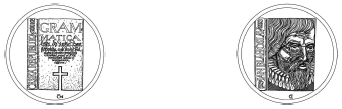 